ПОЛОЖЕНИЕ о Наблюдательном совете МАУДО «ЦРТДЮ «Искра» г. Орска».Общие положения.1.1.  Настоящее Положение разработано в соответствии с Федеральным законом «Об образовании в Российской Федерации» от 29.12.2012г № 273 – ФЗ (ч.4 ст.26),  Уставом МАУДО «ЦРТДЮ «Искра» г. Орска» (далее – Центр).1.2. Наблюдательный совет является выборным представительным и коллегиальным органом государственно-общественного управления, осуществляющий в соответствии с Уставом МАУДО «ЦРТДЮ «Искра» г. Орска» (далее - Центр) решение отдельных вопросов, относящихся к компетенции Наблюдательного совета.1.3.  В своей деятельности Наблюдательный совет руководствуется: Конституцией РФ, Федеральным законом «Об образовании в Российской Федерации» от 29.12.2012г №273 - ФЗ, Федеральным законом «Об автономных учреждениях» и иными нормативными актами Российской Федерации, Уставом Центра, настоящим Положением, иными локальными нормативными актами Центра.Состав Наблюдательного совета.2.1. Наблюдательный совет Центра (далее – Наблюдательный совет) создается в составе 9 членов. Решение о назначении членов Наблюдательного совета или досрочном прекращении их полномочий принимается Учредителем Центра.2.2. В состав Наблюдательного совета входят:2.2.1. представители органов местного самоуправления  - 3 человека, в том числе и по 1 (одному) представителю от управления образования администрации г. Орска  и комитета по управлению имуществом г. Орска; 2.2.2. представители общественности – 3 человека, в том числе лица, имеющие заслуги и достижения в соответствующей сфере деятельности – 1 человек; 2.2.3. представители Центра – 3 человека, за исключением директора Центра и его заместителей. Решение о назначении представителя работников Центра членом Наблюдательного совета или досрочном прекращении его полномочий принимается простым большинством голосов от числа присутствующих на Общем собрании трудового коллектива Центра.2.3.  Членами Наблюдательного совета не могут быть:директор Центра и его заместители;лица, имеющие неснятую или непогашенную судимость.Одно и то же лицо может быть членом Наблюдательного совета  неограниченное число раз.2.4. Центр не вправе выплачивать членам Наблюдательного совета вознаграждение за выполнение ими своих обязанностей, за исключением компенсации документально подтвержденных расходов, непосредственно связанных с участием в работе Наблюдательного совета.2.5. Полномочия члена Наблюдательного совета могут быть прекращены досрочно:2.5.1. по просьбе члена Наблюдательного совета;2.5.2. в случае невозможности исполнения членом Наблюдательного совета своих обязанностей по состоянию здоровья или по причине его отсутствия в месте нахождения Центра в течение четырех месяцев;2.5.3. в случае привлечения члена Наблюдательного совета к уголовной ответственности.2.6. Полномочия члена Наблюдательного совета, являющегося представителем органа местного самоуправления и состоящего с этим органом в трудовых отношениях, могут быть также прекращены досрочно в случае прекращения трудовых отношений с органом местного самоуправления, представителем которого данное лицо выступает в Наблюдательном совете.2.7. Вакантные места, образовавшиеся в Наблюдательном совете в связи со смертью или с досрочным прекращением полномочий его членов, замещаются на оставшийся срок полномочий Наблюдательного совета.2.8. Председатель Наблюдательного совета избирается на срок полномочий Наблюдательного совета членами Наблюдательного совета из их числа простым большинством голосов от общего числа голосов членов Наблюдательного совета.2.9. Председатель Наблюдательного совета организует работу Наблюдательного совета, созывает его заседания, председательствует на них и организует ведение протокола.2.10. Заместителем председателя Наблюдательного совета избирается один из членов Наблюдательного совета простым большинством голосов от общего числа голосов членов Наблюдательного совета.2.11. Секретарь Наблюдательного совета избирается на срок  полномочий Наблюдательного совета членами  Наблюдательного  совета  простым  большинством голосов от общего числа голосов членов Наблюдательного совета.2.12. Секретарь Наблюдательного совета отвечает за подготовку заседаний Наблюдательного совета, ведение протокола заседания и достоверность отраженных в нем сведений, а также осуществляет рассылку извещений о месте и сроках проведения заседания. Извещения о проведении заседания и иные материалы должны быть направлены членам Наблюдательного совета не позднее, чем за три дня до проведения заседания.2.13. Представитель работников Центра не может быть избран  председателем и заместителем председателя Наблюдательного совета.2.14. Наблюдательный совет в любое время вправе переизбрать своего председателя и заместителя председателя.2.15. В отсутствие председателя Наблюдательного совета его функции осуществляет заместитель председателя.3. Компетенция Наблюдательного совета.3.1. К компетенции Наблюдательного совета относится рассмотрение:3.1.1. предложений Учредителя или директора Центра о внесении изменений в Устав Центра;3.1.2. предложений Учредителя или директора Центра о создании и ликвидации филиалов Центра, об открытии и закрытии его представительств;3.1.3. предложений Учредителя или директора Центра о реорганизации или ликвидации Центра;3.1.4. предложений Учредителя или директора Центра об изъятии имущества, закрепленного за Центром на праве оперативного управления;3.1.5. предложений директора Центра об участии в других юридических лицах, в том числе о внесении денежных средств и иного имущества в уставный (складочный) капитал других юридических лиц или передаче такого имущества иным образом другим юридическим лицам в качестве Учредителя или участника;3.1.6. проекта плана финансово-хозяйственной деятельности Центра;3.1.7. по представлению директора Центра проектов, отчетов о деятельности Центра и об использовании его имущества, об исполнении  плана его финансово-хозяйственной деятельности, годовой бухгалтерской отчетности Центра;3.1.8. предложений директора Центра  о совершении сделок по распоряжению имуществом, которым в соответствии с Федеральным законом «Об автономных учреждениях» Центр не вправе распоряжаться самостоятельно;3.1.9. предложений директора Центра о совершении крупных сделок;3.1.10. предложений директора Центра о совершении сделок, в совершении которых имеется заинтересованность;3.1.11. предложений директора Центра о выборе кредитных организаций, в которых Центр может открыть банковские счета;3.1.12.	вопросов проведения аудита годовой бухгалтерской отчетности Центра и утверждения аудиторской организации.3.2. Рекомендации и заключения по вопросам, указанным в подпунктах 3.1.1. – 3.1.8. и 3.1.11. пункта 3.1. настоящего Положения, даются большинством голосов от общего числа голосов членов Наблюдательного совета.3.3. Решения по вопросам, указанным в подпунктах 3.1.9 и 3.1.12. пункта 3.1. настоящего Положения, принимаются Наблюдательным советом большинством в две трети голосов от общего числа голосов членов Наблюдательного совета.3.4. Решение по вопросу, указанному в подпункте 3.1.10. пункта 3.1. настоящего Положения, принимается Наблюдательным советом в порядке, установленном частями 1 и 2 статьи 17 Федерального закона «Об автономных учреждениях».Вопросы, относящиеся к компетенции Наблюдательного совета, не могут быть переданы на рассмотрение другим органам управления Центра.3.5. По требованию Наблюдательного совета или любого из его членов руководитель Центра обязан в двухнедельный срок представить информацию по вопросам, относящимся к компетенции Наблюдательного совета.4. Организация деятельности.4.1. Первое заседание Наблюдательного совета созывается в трехдневный срок после создания Центра по требованию Учредителя. Первое заседание нового состава Наблюдательного совета созывается в трехдневный срок после его избрания по  требованию Учредителя. До избрания председателя Наблюдательного совета на таком заседании председательствует старший по возрасту член Наблюдательного совета, за исключением представителя работников Центра.4.2. Заседания Наблюдательного совета проводятся по мере необходимости, но не реже одного раза в квартал.4.2.1. В случаях, не терпящих отлагательства, заседание Наблюдательного совета может быть созвано немедленно без письменного извещения членов Наблюдательного совета.4.3. Заседание Наблюдательного совета созывается его председателем  по собственной инициативе, по требованию Учредителя, члена Наблюдательного совета или директора Центра.4.4. Секретарь Наблюдательного совета не позднее, чем за 3 дня до проведения заседания  Наблюдательного совета, уведомляет членов Наблюдательного совета о времени и месте проведения заседания.4.5. В заседании Наблюдательного совета вправе участвовать директор Центра без права решающего голоса. Иные  приглашенные председателем Наблюдательного совета лица могут участвовать в заседании, если против их присутствия не возражает менее чем одна треть от общего числа членов Наблюдательного совета.4.6. Заседание Наблюдательного совета является правомочным, если все члены Наблюдательного совета извещены о времени и месте его проведения и на заседании присутствуют более половины членов Наблюдательного совета. Передача членом Наблюдательного совета своего голоса другому лицу не допускается.4.7. В случае отсутствия по уважительной  причине на заседании Наблюдательного совета члена Наблюдательного совета его мнение может быть представлено в письменной форме и учтено Наблюдательным советом в ходе проведения заседания при определении наличия кворума и результатов голосования, а также при принятии решений Наблюдательным советом путем проведения заочного голосования. Указанный в настоящем пункте порядок не может применяться при принятии решений по вопросам, предусмотренным пунктами 9 и 10 части 1 статьи 11 Федерального закона «Об автономных учреждениях».4.8. Каждый член Наблюдательного совета имеет при голосовании один голос. В случае  равенства голосов решающим является голос председателя Наблюдательного совета.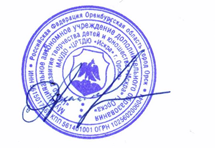 УТВЕРЖДАЮДиректор ЦРТДЮ «Искра»____________ В.И.Александрова